Programme: Erasmus +, K2, Strategic Partnership; ID KA2-VET-20/17Project Title: Networking for Entrepreneurship Project Acronym: NET-ENTGrant Agreement No.: 2017-1-SI01-KA202-035580                                                                                  Project Website: http://netent.scng.si/Partner: _SŠOF Ljubljana______________________DISSEMINATION AND EXPLOATATION REPORTDissemination /ExploatationDatePlaceTarget groupsNumber of ParticipantsEvidencesInformation on website 2017-2020Web pages SŠOFOBLIKOVNAgeneral public,students,teachersundisclosedhttps://oblikovna.si/projekti/erasmus/net-ent-3/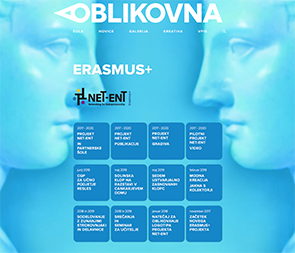 Conference for teachers15. Nov. 2018SŠOF LjubljanaTeachers / SŠOF61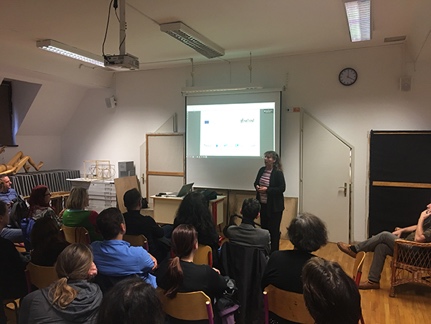 Seminar for teachers28. Nov. 2018SŠOF LjubljanaArt Teachers from primary schools68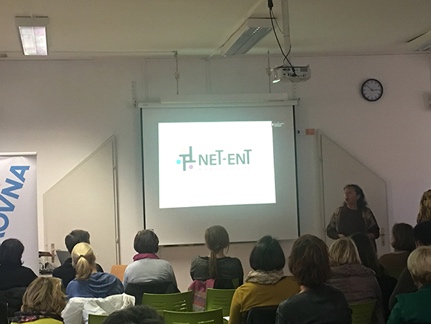 Magic of Wood (Čar lesa) post on RTV MMC13. May 2019RTV MMC channelgeneral publicundisclosedhttps://www.rtvslo.si/zabava/lepota-bivanja/car-lesa-lep-topel-na-dotik-disi-s-strunami-skupaj-tudi-lepo-zveni/487945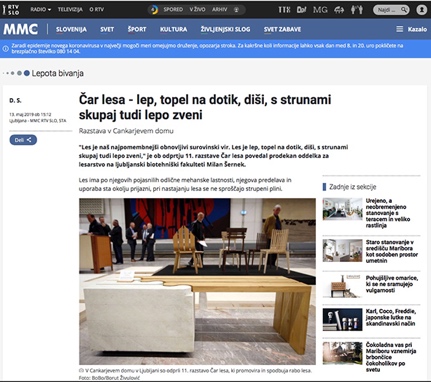 Magic of Wood (Čar lesa) exhibition in CD13.-18. May 2019National Cultural Centre Cankarjev dom / Ljubljanageneral public, wood experts, designersand other professional publicN/Ahttps://www.cd-cc.si/kultura/razstave/car-lesa-2019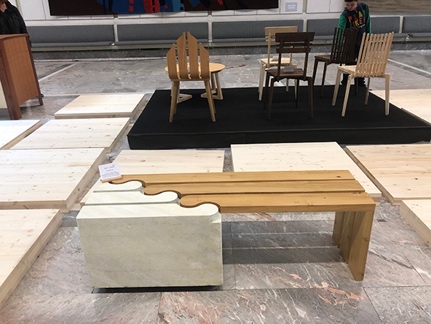 Magic of Wood (Čar lesa) exhibition in Pivka19.-30. May 2019Krpanov dom, Pivkageneral publicN/Ahttps://carlesa.si/fotografije-dogodkov/2019-krpanov-dom-v-pivki/Magic of Wood (Čar lesa) exhibition in Velike Lašče31. May – 2. July 2019Občina Velike Lašče (Levstikov dom)general publicN/Ahttps://carlesa.si/fotografije-dogodkov/car-lesa-2019-levstikov-dom-v-velikih-lascah/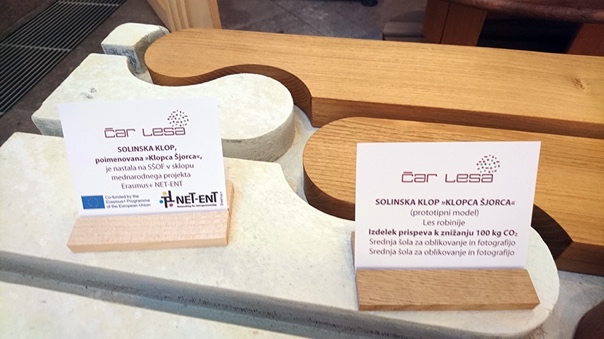 Magic of Wood (Čar lesa) exhibition in Koper3. – 21. July 2019Univerza na Primorskemgeneral publicN/Ahttps://carlesa.si/fotografije-dogodkov/car-lesa-2019-palaca-armerija-rektorat-up-v-kopru/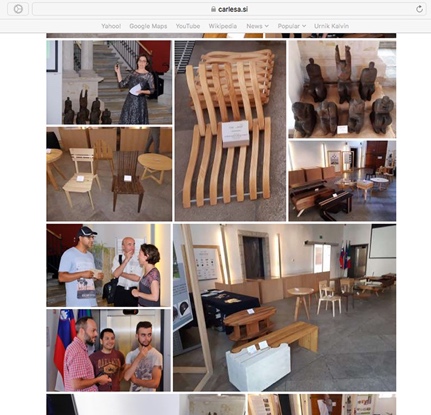 Magic of Wood (Čar lesa) exhibition in Arboretum 22. July – 1. August 2019Arboretum / Volčji potokgeneral publicN/Ahttps://carlesa.si/fotografije-dogodkov/car-lesa-2019-arboretum-volcji-potok/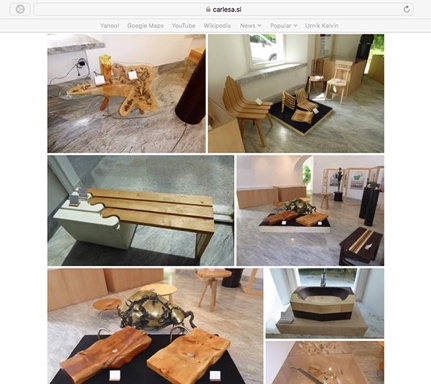 Magic of Wood (Čar lesa) exhibition in Radovljica1.-19. August 2019Radovljiška graščinageneral publicN/Ahttps://carlesa.si/fotografije-dogodkov/car-lesa-2019-radovljiska-grascina-v-radovljici/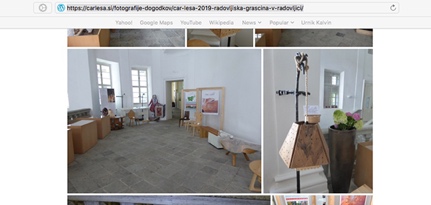 Magic of Wood (Čar lesa) exhibition in Postojna19. Aug.-9. Sept. 2019Notranjski muzej Krasa,Postojnageneral publicN/Ahttps://carlesa.si/fotografije-dogodkov/car-lesa-2019-notranjski-muzej-krasa-postojna/Magic of Wood (Čar lesa) exhibition in Celje10.-15. Sept. 2019MOS – Mednarodni obrtniški sejem, Celjegeneral and professional publicN/Ahttps://carlesa.si/fotografije-dogodkov/car-lesa-2019-mos-celje/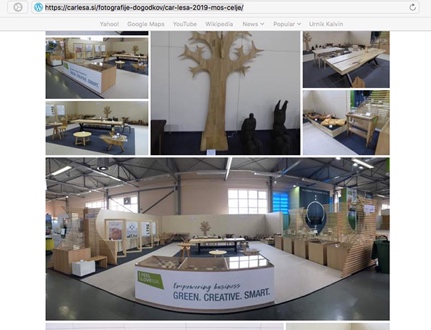 Magic of Wood (Čar lesa) exhibition in Ribnica16. Sept. – 9. Oct. 2019Rokodelski center Ribnicageneral publicN/Ahttps://carlesa.si/fotografije-dogodkov/car-lesa-2019-rokodelski-center-ribnica/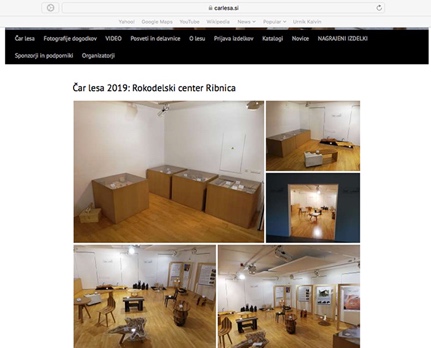 Magic of Wood (Čar lesa) exhibition in Nova Gorica10. Oct. – 13. Nov. 2019Občina Nova Goricageneral publicN/Ahttps://carlesa.si/fotografije-dogodkov/car-lesa-2019-mestna-obcina-nova-gorica/Magic of Wood (Čar lesa) exhibition in Maribor14. Nov. – 1. Dec. 2019Vetrinjski dvor, Mariborgeneral publicN/Ahttps://carlesa.si/fotografije-dogodkov/car-lesa-2019-vetrinjski-dvor-maribor/https://carlesa.si/video/Catalogue Magic of Wood 20192019web pagesgeneral and professional publicundisclosedhttps://carlesadotsi.files.wordpress.com/2019/09/katalog-c48car-lesa-mos-2019.pdfArticle on NET-ENT Erasmus+ pilot projectJune 2019R5 Magazine Year 2019 / No. XIIIpages 78-81ISSN 2335-2884students, teachers, designers700 printed issues & webhttps://oblikovna.si/publikacije/revija-r5/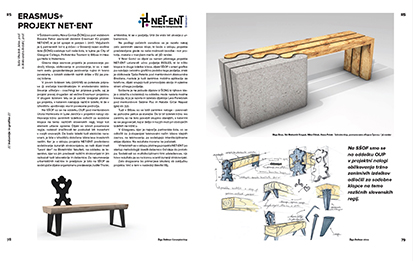 Article on the first finished product of NET-ENT pilot project / jacket with solar pannelsJune 2019R5 MagazineYear 2019 / No. XIIIpage 32ISSN 2335-2884students, teachers, designers700 printed issues & webhttps://oblikovna.si/publikacije/revija-r5/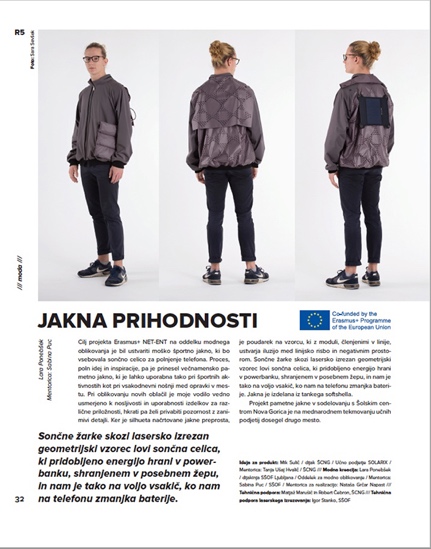 Video on  pilot project NET-ENT2019/2020YouTube NET-ENT Channelstudents, teachers, designers, general publicundisclosedhttps://www.youtube.com/channel/UCQNmeEgA_0JKzmha5FVm3lQProduct: Jacket with Solar Pannels (fashion design) / SŠOFhttps://youtu.be/33H7xWhzOKcProducts: Benches fof Different Slovenian Regions / SŠOFhttps://youtu.be/hD6-3Ivh8uEInterviews with students, teachers and external experthttps://youtu.be/EYetxIKgumEBrochure on NET-ENT project on 5 partner schools2020web pages SŠOFstudents, teachers, designers, general publicundisclosedhttps://online.fliphtml5.com/mmngr/tsyk/Brochures on NET-ENT pilot project results on SŠOF2020web pages SŠOFstudents, teachers, designers, general publicundisclosedProduct: Jacket with Solar Pannels (fashion design) / SŠOFhttps://online.fliphtml5.com/mmngr/wqso/Products: Benches fof Different Slovenian Regions / SŠOFhttps://online.fliphtml5.com/mmngr/dwpq/Product: Practice Firm RESLES / Corporate Identity / SŠOFhttps://online.fliphtml5.com/mmngr/vvqj/eTwinning2020eTwinningteachers, studentsundisclosed https://twinspace.etwinning.net/96584/pages/page/899867Post2020Facebookstudents, teachers, designers, general publicundisclosedhttps://www.facebook.com/pg/oblikovna/posts/?ref=page_internal14. 04. 2020Post2020Instagramstudents, teachers, designers, general publicundisclosedhttps://www.instagram.com/p/B-UECC3j4J-/